中國機械工程學會107 年度年會暨第35 屆全國學術研討會與科技部機械固力/熱流/能源學門 聯合成果發表會徵求贊助單位說明中國機械工程學會107年度年會暨第35屆全國學術研討會將於今年11月30至12月01日於國立中正大學舉行，本次研討會同時結合「機械固力」、「熱流」與「能源」三個學門的國科會研究成果發表。「機械工程學術研討會」堪稱國內機械相關領域規模最大的學術盛會，本次活動的詳細資料已陸續建立於網頁上http://csme2018.conf.tw，預計將會有1,000人次以上的國內外貴賓、學者及研究人員蒞臨參加；因此，本研討會也提供國內相關專家、學者、與業界最佳的溝通交流平台。為使本屆大會活動內容更為豐富，特以此文徵求贊助廠商協助挹注舉辦之經費。贊助方式分晚宴贊助、參展贊助、廣告贊助、禮品贊助及金額贊助等五種，詳細辦法請參看附表；所有贊助廠商之資料皆會登載於大會手冊及網頁上，並會收到付款收據及錦旗一式。國立中正大學機械工程學系誠摯邀請 貴公司參與。如有意願贊助，請填好下列【贊助意願表】、【廠商基本資料】後，Email或傳真給本次活動的聯絡人（詳如下表）。敬祝鴻圖大展     國立中正大學校長 馮展華  敬上中國機械工程學會107 年度年會暨第35 屆全國學術研討會與科技部機械固力/熱流/能源學門 聯合成果發表會企業展售參展說明中國機械工程學會107 年度年會暨第35 屆全國學術研討會與科技部機械固力/熱流/能源學門 聯合成果發表會贊助意願表中國機械工程學會107 年度年會暨第35 屆全國學術研討會與科技部機械固力/熱流/能源學門 聯合成果發表會贊助商基本資料                 參展商基本資料(若您無參展意願請忽略本表)上二頁表格資料填妥後，請E-mail或傳真回傳給本次招商贊助聯絡人，資訊如下：    中正大學前瞻中心 李云     電話：05-272-0411 ext 16459​    傳真：05-272-1101    信箱：aimhi.iuc03@gmail.com項目說明說明攤位示意圖與樓層平面圖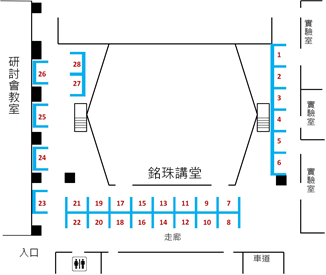 請優先挑選7號至22號攤位。本次參展以回覆收到之時間決定攤位的預定順序，若您選擇的攤位號已被選定，將會再通知您重新選擇。攤位配備攤位大小：寬3m*深2m*高3m。長桌與桌巾一組、摺椅*2。投光燈*2。橫幅一式。攤位大小：寬3m*深2m*高3m。長桌與桌巾一組、摺椅*2。投光燈*2。橫幅一式。電力110V/5A三孔電源插座１式（可插２個插頭），如有特殊用電量，請事先告知。110V/5A三孔電源插座１式（可插２個插頭），如有特殊用電量，請事先告知。地點創新大樓1樓會場(室內)創新大樓1樓會場(室內)注意事項會場牆面禁止張貼，海報敬請張貼於海報背板。背版禁止使用圖釘之類物品，請自行攜帶膠帶、剪刀等文具。活動期間，展示物品請盡量集中放置並現場派員管理，以減少遺失風險。各攤位可於107年11月30日(五) 8:00~8:30報到後開始使用。撤展時間暫訂於107年12月01日(六) 17:00活動結束開始。18:00由裝潢承包商開始拆卸攤位，若議程有所變更將再行通知。大型機具展示需評估可行性後再決定。會場牆面禁止張貼，海報敬請張貼於海報背板。背版禁止使用圖釘之類物品，請自行攜帶膠帶、剪刀等文具。活動期間，展示物品請盡量集中放置並現場派員管理，以減少遺失風險。各攤位可於107年11月30日(五) 8:00~8:30報到後開始使用。撤展時間暫訂於107年12月01日(六) 17:00活動結束開始。18:00由裝潢承包商開始拆卸攤位，若議程有所變更將再行通知。大型機具展示需評估可行性後再決定。敬愛的貴賓您好：感謝您的閱讀，若您有參展與贊助的意願請填寫以下表格。不論您是否贊助此次研討會，籌辦單位皆誠摯邀請貴賓蒞臨共襄盛舉，激發學術界與企業之間的火花。敬愛的貴賓您好：感謝您的閱讀，若您有參展與贊助的意願請填寫以下表格。不論您是否贊助此次研討會，籌辦單位皆誠摯邀請貴賓蒞臨共襄盛舉，激發學術界與企業之間的火花。敬愛的貴賓您好：感謝您的閱讀，若您有參展與贊助的意願請填寫以下表格。不論您是否贊助此次研討會，籌辦單位皆誠摯邀請貴賓蒞臨共襄盛舉，激發學術界與企業之間的火花。贊助項目贊助說明金額(NT$)小計備註晚宴贊助晚宴十分鐘演講贊助本方案者贈送:（1）會議手冊內頁廣告（彩色A4）（2）電子論文集、會議手冊（3）晚宴餐券二張100,000參展攤位(企業展售)攤位（含配備）一式同時有廣告贊助之廠商，可合併折抵5,000元。35,000若您勾選此項，請填寫參展商登記表。廣告贊助大會手冊封底(彩色A4)45,000廣告版面由贊助廠商自行設計並作成PDF格式提供本會。廣告贊助大會手冊封面內頁(彩色A4)40,000廣告版面由贊助廠商自行設計並作成PDF格式提供本會。廣告贊助大會手冊後內頁跨頁(彩色A3)50,000廣告版面由贊助廠商自行設計並作成PDF格式提供本會。廣告贊助大會手冊前內頁(彩色A4)30,000廣告版面由贊助廠商自行設計並作成PDF格式提供本會。廣告贊助大會手冊後內頁(彩色A4)30,000廣告版面由贊助廠商自行設計並作成PDF格式提供本會。廣告贊助大會手冊後內頁(黑白A4)12,000廣告版面由贊助廠商自行設計並作成PDF格式提供本會。文具類贊助原子筆（1000支/單位）無小計欄請填單位數文具類贊助便條紙（1000支/單位）無小計欄請填單位數文具類贊助其他：無摸彩禮品品項（含廠牌型號）：無小計欄請填數量金額贊助謝謝您的共襄盛舉!總計匯款資訊匯款轉帳：國泰世華銀行（013）館前分行（0017）戶名：中國機械工程學會帳號：001-03-097002-7繳費聯絡人：蔡鳳蘭小姐 （撥款需要預先開立收據者可洽）電話: 02-2740-2519   信箱:csme2604@ms15.hinet.net。匯款轉帳：國泰世華銀行（013）館前分行（0017）戶名：中國機械工程學會帳號：001-03-097002-7繳費聯絡人：蔡鳳蘭小姐 （撥款需要預先開立收據者可洽）電話: 02-2740-2519   信箱:csme2604@ms15.hinet.net。匯款轉帳：國泰世華銀行（013）館前分行（0017）戶名：中國機械工程學會帳號：001-03-097002-7繳費聯絡人：蔡鳳蘭小姐 （撥款需要預先開立收據者可洽）電話: 02-2740-2519   信箱:csme2604@ms15.hinet.net。匯款轉帳：國泰世華銀行（013）館前分行（0017）戶名：中國機械工程學會帳號：001-03-097002-7繳費聯絡人：蔡鳳蘭小姐 （撥款需要預先開立收據者可洽）電話: 02-2740-2519   信箱:csme2604@ms15.hinet.net。說明1. 廣告檔案請以PDF格式請於107/11/01繳交至本會。2. 贊助款項請於107/11/01前繳款完畢。 3. 參展問題請洽：李  云 小姐 電話:05-2720411 #164594. 繳款問題請洽：蔡鳳蘭 小姐 電話: 02-2740-25191. 廣告檔案請以PDF格式請於107/11/01繳交至本會。2. 贊助款項請於107/11/01前繳款完畢。 3. 參展問題請洽：李  云 小姐 電話:05-2720411 #164594. 繳款問題請洽：蔡鳳蘭 小姐 電話: 02-2740-25191. 廣告檔案請以PDF格式請於107/11/01繳交至本會。2. 贊助款項請於107/11/01前繳款完畢。 3. 參展問題請洽：李  云 小姐 電話:05-2720411 #164594. 繳款問題請洽：蔡鳳蘭 小姐 電話: 02-2740-25191. 廣告檔案請以PDF格式請於107/11/01繳交至本會。2. 贊助款項請於107/11/01前繳款完畢。 3. 參展問題請洽：李  云 小姐 電話:05-2720411 #164594. 繳款問題請洽：蔡鳳蘭 小姐 電話: 02-2740-2519填單日期統一編號廠商名稱收據抬頭聯絡人電話地址傳真Email贊助總額填單日期統一編號收據抬頭電話橫幅名稱(攤位名)聯絡人行動電話地址傳真Email攤位編號出席人員數展示類別備註：（若您有特殊需求請詳述於此）（若您有特殊需求請詳述於此）（若您有特殊需求請詳述於此）